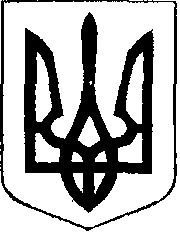 У К Р А Ї Н АЖовківська міська радаЛьвівського району Львівської області21-ша чергова сесія VІІІ-го демократичного скликанняРІШЕННЯ       від 23.12.2021 року    № 56					          м. ЖовкваПро затвердження Програми «Відшкодування пільгових пенсій медичних працівників КНП «Жовківська лікарня» на 2022 рік» Керуючись п.22 ст. 26 Закону України «Про місцеве самоврядування в Україні», враховуючи висновок постійної комісії з питань охорони здоров’я, освіти, науки, культури, мови, прав національних меншин, міжнародного співробітництва, інформаційної політики, молоді, спорту, туризму та соціального захисту населення, Жовківська міська радаВ И Р І Ш И Л А:     1. Затвердити Програму «Відшкодування пільгових пенсій медичних працівників КНП «Жовківська лікарня» на 2022 рік», що додається.     2. Контроль за виконанням рішення покласти на постійну комісію з питань охорони здоров’я, освіти, науки, культури, мови, прав національних меншин, міжнародного співробітництва, інформаційної політики, молоді, спорту, туризму та соціального захисту населення (І.Чурій).              Міський голова                                                                 Олег  ВОЛЬСЬКИЙ“ЗАТВЕРДЖЕНО”							“ПОГОДЖЕНО”Сесією Жовківської міської ради				Начальник фінансового відділуРішення № 56 від «23» грудня 2021 р.			Міський голова					___________________ О.Вольський		      _______________ О. Клячківська«___» _______________ 20__ р.				«___» ____________ 20__ р.П Р О Г Р А М А«Відшкодування пільгових пенсій медичних працівників КНП «Жовківська лікарня» на 2022 рік»ПаспортПрограма «Відшкодування пільгових пенсій медичних працівників КНП «Жовківська лікарня» на 2022 рік»Ініціатор розроблення програми	КНП «Жовківська лікарня» Жовківськоїміської ради Львівського районуДата, номер документа проЗатвердження програми				_______________________Головний розпорядник коштів			Жовківська міська радаРозробник програми				Інформаційно-аналітичний відділ лікарніВідповідальні виконавці		Директор КНП «Жовківська лікарня»,програми	Головний бухгалтер КНП «Жовківська лікарня»Учасники програми				Жовківська міська радаТермін реалізації 					2022 рікпрограми						Загальний обсяг фінансових ресурсів, необхідний для реалізації програми, тис. грн.,всього						100 000,00грн.Коштів місцевого бюджету			100000,00грн.10. Головний виконавець				КНП «Жовківська лікарня»Установи уповноважені здійснювати контроль за виконанням програми		Жовківська міська радаДиректор                                                                               Бакум О.І.				                                      _______________			                           підписПРОГРАМА«Відшкодування пільгових пенсій медичних працівників КНП «Жовківська лікарня» на 2022 рік»І. Загальні положенняЦя Програма спрямована на забезпечення системного підходу до проведення відшкодування пільгових пенсій медичних працівників згідно Постанови правління Пенсійного фонду України від 19 грудня 2003 року N 21-1, зареєстрованого в Міністерстві юстиції України 16 січня 2004 р. за N 64/8663«Про затвердження Інструкції про порядок обчислення і сплати страхувальниками та застрахованими особами внесків на загальнообов'язкове державне пенсійне страхування до Пенсійного фонду України».        Станом на 14.12.2021 року  КНП «Жовківська лікарня» знаходиться три медичні працівники, яким призначена пільгова пенсія:Федюк Любов Миколаївна – рентгенлаборант рентгенологічного відділення;Гук Ольга Євгенівна – сестра медична стаціонару приймального відділення невідкладної медичної допомоги;Висоцька Олександра Миколаївна -  молодша медсестра (санітарка) приймального відділення невідкладної медичної допомоги.Для забезпеченнявідшкодування пільгових пенсій вище вказаних медичних працівників виникає необхідність фінансування даної програми.ІІ. Мета програми та основні напрями її реалізаціїГоловною метою Програми є забезпеченнявідшкодування пільгових пенсій медичних працівників КНП «Жовківська лікарня».Шляхи та способи розв'язання проблеми
Для розв'язання проблеми необхідно: 100 відсоткове забезпеченнявідшкодування пільгових пенсій медичних працівників КНП «Жовківська лікарня».Завдання і заходи Програми наведені в Додатку 1. 
Прогнозовані обсяги фінансування Програми наведені в Додатку 2.Очікувані результати, ефективність виконання Програми
Виконання Програми дасть змогу забезпечити відшкодування пільгових пенсій медичних працівників КНП «Жовківська лікарня».Обсяг та джерела фінансування ПрограмиЗабезпечення виконання цієї Програми здійснюється  в межах 
видатків,  передбачених у міському бюджеті, а також за рахунок коштів інших джерел.Обсяг фінансування Програми з міського бюджету визначається щороку  виходячи з конкретних  завдань та наявних коштів і може уточнюватися під час складання проекту міськогобюджету на  відповідний рік з урахуванням можливостей дохідної частини бюджетуДодаток 1
                            до Програми «Відшкодування пільгових пенсій медичних працівників КНП «Жовківська лікарня» на 2022 рік»ЗАВДАННЯ І ЗАХОДИ Програми «Відшкодування пільгових пенсій медичних працівників КНП «Жовківська лікарня» на 2022 рік»ДОДАТОК 2Обсяги фінансування Програми «Відшкодування пільгових пенсій медичних працівників КНП «Жовківська лікарня» на 2022 рік»Загальний обсяг фінансових ресурсів, необхідний для реалізації програми, 100 000,00 грн. (триста тисяч грн. 00 коп.)Директор			  ____________________			О.Бакум№Найменування заходуВідповідальніТермін виконання1Визначення розміру сум до відшкодування на поточний рік  у розрахунках фактичних витрат на виплату та доставку пільгових пенсій, призначених відповідно до частини 2 Прикінцевих положень Закону (згідно з додатками 6 та 7), та  надсилання до КНП «Жовківська лікарня»Регіональний орган Пенсійного фонду України До 20 січня 2022 року2Щомісяця до 25-го числа вносити до Пенсійного фонду зазначену в розрахунку місячну суму фактичнихвитрат на виплату та доставку пенсій, призначених на пільговихумовах.КНП «Жовківська лікарня», бухгалтеріяЩомісяця до 25 числа 2022 року Забезпечення інформаційної підтримки програми Забезпечення інформаційної підтримки програми Забезпечення інформаційної підтримки програми Забезпечення інформаційної підтримки програми1Інформування громадськості про хід виконання ПрограмиКНП «Жовківська лікарня», районний часопис «Відродження»2022 рік2Налагодження співпраці із Регіональним органом Пенсійного фонду України з   метою вчасного проведення розрахунків щодовідшкодування пільгових пенсій медичних працівників.КНП «Жовківська лікарня»бухгалтерія2022 рік№п/пПерелік медичних працівників, яким призначена пільгова пенсіяПосада Потреба у фінансуванні1Федюк Любов Миколаївнарентгенлаборант рентгенологічного відділення2Гук Ольга Євгенівна сестра медична стаціонару приймального відділення невідкладної медичної допомоги3Висоцька Олександра Миколаївна молодша медсестра (санітарка) приймального відділення невідкладної медичної допомоги.